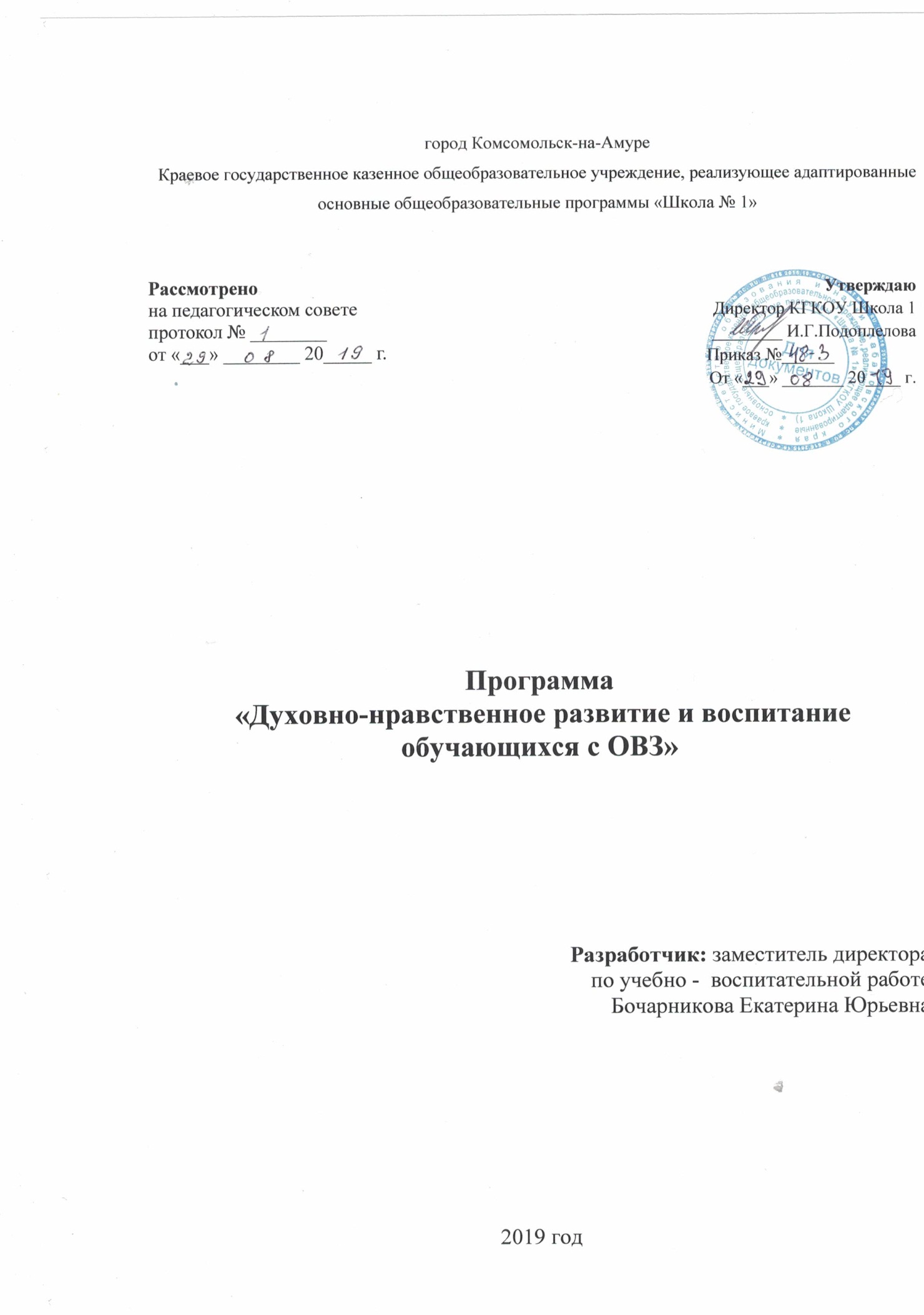 Содержание1. Пояснительная записка………………………………………………..3-72. Основные направления духовно-нравственного развития обучающихся с умственной отсталостью  (интеллектуальными нарушениями)……..7-93. Воспитание гражданственности, патриотизма, уважения к правам, свободам и обязанностям человека…………………………………………………..9-114. Воспитание нравственных чувств и этического сознания…………12-145. Воспитание трудолюбия, активного отношения к учению, труду, жизни……………………………………………………………………  14-156. Воспитание ценностного отношения к прекрасному, формирование представлений об эстетических идеалах и ценностях (эстетическое воспитание)……………………………………………………………… 15- 177. Условия реализации основных направлений духовно-нравственного развития обучающихся с умственной отсталостью (интеллектуальными нарушениями)…………………………………………………………... 17-248. Повышение педагогической культуры родителей (законных представителей) обучающихся…………………………………………………………… 24-289. Основные направления реализации Программы «Мы вместе»….. 28-3210. Планируемые результаты духовно-нравственного развития обучающихся с умственной отсталостью  (интеллектуальными нарушениями)…… 32-3511. Критерии эффективности функционирования  Программы духовно-нравственного развития и воспитания……………………………….. 36-4112. Литература………………………………………………………….. 42Пояснительная записка          Программа разработана в соответствии с:Федеральным законом Российской Федерации «Об образовании в  Российской Федерации» № 273-ФЗ  от 29.12.2012 г.Федеральным государственным образовательным стандартом образования обучающихся с умственной отсталостью (интеллектуальными нарушениями),утвержденным приказом Министерства образования и науки РФ от 19.12.2014 г. № 1599СанПиНом 2.4.2.3286-15 «Санитарно-эпидемиологические требования к условиям и организации обучения и воспитания в организациях, осуществляющих образовательную деятельность по адаптированным основным общеобразовательным программам для обучающихся с ОВЗ», утвержденным постановлением Главного государственного санитарного врача РФ № 29 от 10.07.2015 г.Уставом  КГКОУ Школа 1Программа духовно-нравственного развития призвана направлять образовательный процесс на воспитание обучающихся с умственной отсталостью (интеллектуальными нарушениями) в духе любви к Родине, уважения к культурно-историческому наследию своего народа и своей страны, на формирование основ социально ответственного поведения. Реализация программы должна проходить в единстве урочной, внеурочной и внешкольной деятельности, в совместной педагогической работе общеобразовательной организации, семьи и других институтов общества. Целью духовно-нравственного развития и воспитания обучающихся в КГКОУ Школа 1 является социально-педагогическая поддержка и приобщение обучающихся к базовым национальным ценностям российского общества, общечеловеческим ценностям в контексте формирования у них нравственных чувств, нравственного сознания и поведения.Задачи духовно-нравственного развития обучающихся с умственной отсталостью (интеллектуальными нарушениями) в области формирования личностной культуры 1 - 4 классы:формирование мотивации универсальной нравственной компетенции -  «становиться лучше», активности в учебно-игровой, предметно-продуктивной, социально ориентированной деятельности на основе нравственных установок и моральных норм;  формирование нравственных представлений о том, что такое «хорошо» и что такое «плохо», а также внутренней установки в сознании школьника поступать «хорошо»;формирование первоначальных представлений о некоторых общечеловеческих (базовых) ценностях;развитие трудолюбия, способности к преодолению трудностей, настойчивости в достижении результата. 5-9 классы:формирование способности формулировать собственные нравственные обязательства, давать элементарную нравственную оценку своим и чужим поступкам; формирование эстетических потребностей, ценностей и чувств; формирование критичности к собственным намерениям, мыслям и поступкам; формирование способности к самостоятельным поступкам и действиям, совершаемым на основе морального выбора, к принятию ответственности за их результаты. В области формирования социальной культуры 1 - 4 классы:воспитание положительного отношения к своему национальному языку и культуре; формирование чувства причастности к коллективным делам; развитие навыков осуществления сотрудничества с педагогами, сверстниками, родителями, старшими детьми в решении общих проблем; укрепление доверия к другим людям; развитие доброжелательности и эмоциональной отзывчивости, понимания других людей и сопереживания им.5-9 классы:пробуждение чувства патриотизма и веры в Россию и свой народ;формирование ценностного отношения к своему национальному языку и культуре;формирование чувства личной ответственности за свои дела и поступки;проявление интереса к общественным явлениям и событиям;формирование начальных представлений о народах России, их единстве многообразии.В области формирования семейной культуры 1 - 4 классы:формирование уважительного отношения к родителям, осознанного, заботливого отношения к старшим и младшим;формирование положительного отношения к семейным традициям и устоям. 5-9 классы:формирование представления о семейных ценностях, гендерных семейных ролях и уважения к ним;активное участие в сохранении и укреплении положительных семейных традиций. Функциональное обеспечение программы.ДиректорФункции: Обеспечение системного подхода к организации воспитательного процесса, создание необходимых условий для проявления активной жизненной позиции, гражданственности и патриотизма, духовно-нравственного воспитания обучающихся, обеспечение эффективного взаимодействия и сотрудничество с органами местного самоуправления, общественностью, родителями; анализ состояния и совершенствование идеологической и воспитательной работы с обучающимися, педагогами и родителями. Заместитель директора по учебно-воспитательной работе Функции: Осуществление контроля за качеством и содержанием образования, организация мониторинга эффективности воспитательной работы в ОО; анализ результатов изучения ценностных ориентаций, интересов, потребностей, идеалов обучающихся. Координация деятельности всех участников воспитательного процесса, родителей, обучающихся, направленная на реализацию идеологии и поддержку государственной политики в условиях специальной коррекционной организации; разработка оптимальной модели воспитательного процесса и идеологической работы с учётом специфики учебного заведения, контингента обучающихся. Классный руководительФункции: Создание системы духовно-нравственного воспитания с классом на весь период обучения; взаимодействие в воспитательной и идеологической работе с родителями обучающихся, правоохранительных органов, формирование активной жизненной позиции, создание условий для социальной адаптации обучающихся, формирования гражданственности, патриотизма, коллективизма, участие в создании воспитывающей среды учебного заведения, участие в семинарах, конференциях, повышение квалификации, овладение новыми формами и технологиями воспитательной и идеологической работы; организация работы элементарных органов самоуправления в классе.Педагог-психолог Функции: Осуществляет психодиагностику, психокоррекцию, психопрофилактику и психопросветительную работу, тесно взаимосвязанную с личностным, социальным и профессиональным развитием обучающихся, исходя из целей и задач гражданско - патриотического и духовно-нравственного воспитания специальной коррекционной организации.Воспитатель Функции: Анализ интересов и потребностей обучающихся и их привлечение к участию в различных воспитательных и культурно-развивающих программах; применение современных форм и методов воспитательной работы, приобщение обучающихся к национальным традициям, культуре; привлечение родителей к проведению совместного досуга с обучающимися, постоянный мониторинг эффективности воспитательной деятельности и динамики личностного развития обучающихся. Преподаватель–предметник Функции: Анализ содержания и изучение, в рамках учебных дисциплин (физическая культура, музыка и т.д.) вопросов духовно-нравственного воспитания.Библиотекарь Функции: Организация постоянно действующих выставок, посвященных наиболее важным событиям жизни государства, общества; разработка списков рекомендуемой литературы по проблемам духовно-нравственного и гражданско-патриотического воспитания, участие в организации воспитательных мероприятий.Основные направления духовно-нравственного развитияобучающихся с умственной отсталостью (интеллектуальными нарушениями)Общие задачи духовно-нравственного развития обучающихся с легкой умственной отсталостью (интеллектуальными нарушениями) классифицированы по направлениям, каждое из которых, будучи тесно связанным с другими, раскрывает одну из существенных сторон духовно-нравственного развития личности гражданина России.Каждое из направлений духовно-нравственного развития обучающихся основано на определённой системе базовых национальных ценностей и должно обеспечивать усвоение их обучающимися на доступном для них уровне.Организация духовно-нравственного развития обучающихся осуществляется по следующим направлениям:воспитание гражданственности, патриотизма, уважения к правам, свободам и обязанностям    человека. воспитание нравственных чувств, этического сознания и духовно-нравственного поведения. воспитание трудолюбия, творческого отношения к учению, труду, жизни.воспитание ценностного отношения к прекрасному, формирование представлений об эстетических идеалах и ценностях (эстетическое воспитание). Все направления духовно-нравственного развития важны, дополняют друг друга и обеспечивают развитие личности на основе отечественных духовных, нравственных и культурных традиций. Организация может отдавать приоритет тому или иному направлению духовно-нравственного развития, конкретизировать в соответствии с указанными основными направлениями виды и формы деятельности в зависимости от возраста обучающихся и от их особых образовательных потребностей и возможностей. В основе реализации программы духовно-нравственного развития положен принцип системно-деятельностного подхода. Он предполагает, что воспитание, направленное на духовно-нравственное развитие обучающихся с умственной отсталостью (интеллектуальными нарушениями) и поддерживаемое всем укладом школьной жизни, включает в себя организацию учебной, внеучебной, общественно значимой деятельности школьников. Содержание различных видов деятельности обучающихся с умственной отсталостью (интеллектуальными нарушениями) должно интегрировать в себя и предполагать формирование заложенных в программе духовно-нравственного развития общественных идеалов и ценностей.  Для обучающихся с умственной отсталостью (интеллектуальными нарушениями) слова учителя, поступки, ценности и оценки имеют нравственное значение, учащиеся испытывают большое доверие к учителю. Именно педагог не только словами, но и всем своим поведением, своей личностью формирует устойчивые представления ребёнка о справедливости, человечности, нравственности, об отношениях между людьми. Характер отношений между педагогом и детьми во многом определяет качество духовно-нравственного развития детей.Родители (законные представители), так же как и педагог, подают ребёнку первый пример нравственности. Пример окружающих имеет огромное значение в нравственном развитии личности обучающегося с умственной отсталостью (интеллектуальными нарушениями).Наполнение всего уклада жизни обучающихся обеспечивается также множеством примеров духовно-нравственного поведения, которые широко представлены в отечественной и мировой истории, истории и культуре традиционных религий, истории и духовно-нравственной культуре народов Российской Федерации, литературе и различных видах искусства, сказках, легендах и мифах. Важно использовать и примеры реального нравственного поведения, которые могут активно противодействовать тем образцам циничного, аморального, откровенно разрушительного поведения, которые в большом количестве и привлекательной форме обрушивают на детское сознание компьютерные игры, телевидение и другие источники информации. Нравственное развитие обучающихся с умственной отсталостью (интеллектуальными нарушениями) лежит в основе их «врастания в человеческую культуру», подлинной социализации и интеграции в общество, призвано способствовать преодолению изоляции проблемного детства. Для этого необходимо формировать и стимулировать стремление ребёнка включиться в посильное решение проблем школьного коллектива, своей семьи, села, города, микрорайона, участвовать в совместной общественно полезной деятельности детей и взрослых.Воспитание гражданственности, патриотизма, уваженияк правам, свободам и обязанностям человека  1 - 4 классы:любовь к близким, к своей школе, своему селу, городу, народу, России; элементарные представления о своей «малой» Родине, ее людях, о ближайшем окружении и о себе;стремление активно участвовать в делах класса, школы, семьи, своего села, города; уважение к защитникам Родины; положительное отношение к своему национальному языку и культуре; элементарные представления о национальных героях и важнейших событиях истории России и её народов; умение отвечать за свои поступки; негативное отношение к нарушениям порядка в классе, дома, на улице, к невыполнению человеком своих обязанностей. интерес к государственным праздникам и важнейшим событиям в жизни России, субъекта Российской Федерации, края (населённого пункта), в котором находится ОО. 5-9 классы:представления о символах государства - Флаге, Гербе России, о флаге и гербе субъекта Российской Федерации, в котором находится Организация; интерес к общественным явлениям, понимание активной роли человека в обществе; уважительное отношение к русскому языку как государственному; начальные представления о народах России, о единстве народов нашей страны.Основные направления работыСовместная педагогическая деятельность семьи и школы:посещение семей, в которых есть (или были) ветераны войны;привлечение родителей к подготовке и проведению праздников, мероприятий;изучение семейных традиций;организация и проведение совместных встреч, конкурсов и викторин;организация совместных экскурсий в музеи;совместные проекты.Воспитание нравственных чувств и этического сознания 1 - 4 классы:различение хороших и плохих поступков; способность признаться в проступке и проанализировать его;представления о том, что такое «хорошо» и что такое «плохо», касающиеся жизни в семье и в обществе;представления о правилах поведения в общеобразовательной организации, дома, на улице, в населённом пункте, в общественных местах, на природе; уважительное отношение к родителям, старшим, доброжелательное отношение к сверстникам и младшим; установление дружеских взаимоотношений в коллективе, основанных на взаимопомощи и взаимной поддержке; бережное, гуманное отношение ко всему живому; представления о недопустимости плохих поступков;знание правил этики, культуры речи (о недопустимости грубого, невежливого обращения, использования грубых и нецензурных слов и выражений).5-9 классы:стремление недопущения совершения плохих поступков, умение признаться в проступке и проанализировать его; представления о правилах этики, культуре речипредставления о возможном негативном влиянии на морально-психологическое состояние человека компьютерных игр, кино, телевизионных передач, рекламы; отрицательное отношение к аморальным поступкам, грубости, оскорбительным словам и действиям, в том числе в содержании художественных фильмов и телевизионных передач.Основные направления работыСовместная педагогическая деятельность семьи и школы:оформление информационных стендов;тематические общешкольные родительские собрания;участие родителей в работе Совета школы;организация субботников по благоустройству территории;организация и проведение совместных праздников, экскурсионных походов, посещение театров, музеев: День Учителя,  День Матери, «Масленица» и т.д.участие родителей в конкурсах, акциях, проводимых в школе:- на лучшую новогоднюю игрушку; - самый уютный класс и т.д.индивидуальные консультации (психологическая, дефектологическая, логопедическая, педагогическая и медицинская помощь);изучение мотивов и потребностей родителей.Воспитание трудолюбия, активного отношения к учению, труду, жизни1-4 классы:первоначальные представления о нравственных основах учёбы, ведущей роли образования, труда в жизни человека и общества; уважение к труду и творчеству близких, товарищей по классу и школе;  первоначальные навыки коллективной работы, в том числе при выполнении коллективных заданий,  общественно-полезной деятельности; соблюдение порядка на рабочем месте. 5-9 классы:элементарные представления об основных профессиях; уважение к труду и творчеству старших и младших товарищей, сверстников; проявление дисциплинированности, последовательности и настойчивости в выполнении учебных и учебно-трудовых заданий; бережное отношение к результатам своего труда, труда других людей, к школьному имуществу, учебникам, личным вещам; организация рабочего места в соответствии с предстоящим видом деятельности; отрицательное отношение к лени и небрежности в труде и учёбе, небережливому отношению к результатам труда людей. Основные направления работыСовместная педагогическая деятельность семьи и школы:участие родителей в субботниках по благоустройству территории школы;организация экскурсий на предприятия с привлечением родителей;совместные проекты с родителями «Школьный двор», конкурс «Домик для птиц»;организация встреч-бесед с родителями – людьми различных профессий, прославившихся своим трудом, его результатами;участие в коллективно-творческих делах по подготовке праздников.Воспитание ценностного отношения к прекрасному, формирование представлений об эстетических идеалах и ценностях (эстетическое воспитание) 1-4 классы:различение красивого и некрасивого, прекрасного и безобразного;формирование элементарных представлений о красоте; формирование умения видеть красоту природы и человека; интерес к продуктам художественного творчества; представления и положительное отношение к аккуратности и опрятности; представления и отрицательное отношение к некрасивым поступкам и неряшливости. 5-9 классы:формирование элементарных представлений о душевной и физической красоте человека; формирование умения видеть красоту природы, труда и творчества;развитие стремления создавать прекрасное (делать «красиво»); закрепление интереса к чтению, произведениям искусства, детским спектаклям, концертам, выставкам, музыке; стремление к опрятному внешнему виду;  отрицательное отношение к некрасивым поступкам и неряшливости.Основные направления работыСовместная педагогическая деятельность семьи и школы:участие в коллективно-творческих делах;совместные проекты;привлечение родителей к подготовке и проведению праздников, мероприятий;организация и проведение семейных встреч, конкурсов и викторин;организация экскурсий по историческим местам города;совместные посещения с родителями театров, музеев;участие родителей в конкурсах, акциях, проводимых в школе;участие в художественном оформлении классов, школы к праздникам, мероприятиям.Условия реализации основных направлений духовно-нравственного развития обучающихся с умственной отсталостью (интеллектуальными нарушениями)Направления коррекционно-воспитательной работы по духовно-нравственному развитию обучающихся с умственной отсталостью (интеллектуальными нарушениями) реализуются как во внеурочной деятельности, так и в процессе изучения всех учебных предметов.  Содержание и используемые формы работы должны соответствовать возрастным особенностям обучающихся, уровню их интеллектуального развития, а также предусматривать учет психофизиологических особенностей и возможностей детей и подростков.1. Совместная деятельность общеобразовательной организации, семьии общественности по духовно-нравственному развитию обучающихсяДуховно-нравственное развитие обучающихся с умственной отсталостью (интеллектуальными нарушениями) осуществляются не только общеобразовательной организацией, но и семьёй, внешкольными организациями по месту жительства. Взаимодействие общеобразовательной организации и семьи имеет решающее значение для осуществления духовно-нравственного уклада жизни обучающегося. В формировании такого уклада свои традиционные позиции сохраняют организации дополнительного образования, культуры и спорта.Таким образом, важным условием эффективной реализации задач духовно-нравственного развития обучающихся является эффективность педагогического взаимодействия различных социальных субъектов при ведущей роли педагогического коллектива общеобразовательной организации.Формы организации духовно-нравственного развития и воспитанияПовышение педагогической культуры родителей(законных представителей) обучающихсяПедагогическая культура родителей (законных представителей) обучающихся с умственной отсталостью (интеллектуальными нарушениями) - один из самых действенных факторов их духовно-нравственного развития. Повышение педагогической культуры родителей (законных представителей) рассматривается как одно из ключевых направлений реализации программы духовно-нравственного развития обучающихся.   Права и обязанности родителей (законных представителей) в современных условиях определены в статьях 38, 43 Конституции Российской Федерации, главе 12 Семейного кодекса Российской Федерации, статьях 17, 18, 19, 52 Закона Российской Федерации «Об образовании в Российской Федерации».Система работы общеобразовательной организации по повышению педагогической культуры родителей (законных представителей) в обеспечении духовно-нравственного развития обучающихся должна быть основана на следующих принципах:совместная педагогическая деятельность семьи и общеобразовательной организации в разработке содержания и реализации программ духовно-нравственного развития обучающихся, в оценке эффективности этих программ; сочетание педагогического просвещения с педагогическим самообразованием родителей (законных представителей); педагогическое внимание, уважение и требовательность к родителям (законным представителям); поддержка и индивидуальное сопровождение становления и развития педагогической культуры каждого из родителей (законных представителей); содействие родителям (законным представителям) в решении индивидуальных проблем воспитания детей; опора на положительный опыт семейного воспитания.  Содержание программ повышения педагогической культуры родителей (законных представителей) должно отражать содержание основных направлений духовно-нравственного развития обучающихся.Содержание, формы и методы работы с родителями:         Организация сотрудничества родителей и ОО в деле воспитания на основе единой педагогической позиции происходит через:включение родителей в совместную со школой воспитывающую деятельность с детьми;правовое просвещение родителей;оказание помощи родителям в семейном воспитании;совместная со школой организация социальной защиты детей;организация здорового образа жизни ребёнка в семье и школе.         Предлагается четыре направления, по которым можно организовать взаимодействие школы и семьи:Первое направление - формирование активной педагогической позиции родителей. Педагоги школы опираются на положительный опыт семейного воспитания, используя его в воспитательном процессе для усиления положительных тенденций и нивелировки отрицательных. Первым и решающим условием положительно направленного взаимодействия являются доверительные партнерские взаимоотношения между учителями и родителями.    Следствием такого педагогического взаимодействия является участие родительского актива в воспитании не только своего ребенка, но и класса в целом. Огромный эффект имеют коллективные дела школы и классов, в которых принимают участие родители.  Второе направление - вооружение семьи педагогическими знаниями и умениями, усвоение теоретических знаний и приобретение практических навыков. «Университет педагогических знаний» как одна из форм просвещения родительской общественности. Формы организации занятий разнообразны: лекции, беседы, конференции для родителей, педагогические дискуссии, круглые столы, педагогические практикумы. В работу «Университета» вовлекаются не только педагоги школы, но и работники социальных служб, медики.     Необходимо уделять внимание вопросу подготовки выпускников школы  и знакомству родителей с нормативными документами  на информационных консультациях и родительских собраниях, психологическому консультированию родителей и учащихся. Третье направление - взаимодействие социальной службы с семьями. Для успешной организации образовательного процесса необходимы знания о ситуации в семье, профессиональная помощь родителям и сотрудничество с ними в воспитании ребенка. Организация социального взаимодействия педагогического коллектива школы с семьей предполагает ряд аспектов:- изучение семьи с целью выяснения ее возможностей по воспитанию детей, - знакомство с бытовыми условиями учащихся;- составление программ совместных действий;- анализ результатов совместной воспитательной деятельности;- мониторинг социальной ситуации в микрорайоне школы.    Эффективными формами работы также являются индивидуальные тематические консультации, посещение семьи на дому, проведение родительских собраний. Четвертое направление - вовлечение родителей в органы школьного самоуправления. Родители учащихся юридически не входят в школьный коллектив, но не менее педагогов и своих детей заинтересованы в успешной работе школы.       Нельзя не отметить неоценимую помощь родителей в укреплении материально-технической базы школы, оснащении учебных кабинетов их, всемерную помощь во взаимодействии со спонсорами.    Формы и методы работы с родителями должны быть направлены на повышение педагогической культуры родителей, на укрепление взаимодействия школы и семьи, на усиление ее воспитательного потенциала.Методы работы: наблюдение; беседа; анкетирование.Значительное место в системе работы классного руководителя с родителями обучающихся отводится психолого-педагогическому просвещению.Знания, получаемые родителями, должны быть востребованы в реальных педагогических ситуациях. Эти знания должны открыть родителям возможности активного, квалифицированного, ответственного, свободного участия в воспитательных программах и мероприятиях. Педагогическая культура родителей – один из самых действенных факторов духовно-нравственного развития, воспитания и социализации младших школьников. Уклад семейной жизни представляет собой один из важнейших компонентов нравственного уклада жизни младшего школьника. В силу этого повышение педагогической культуры родителей необходимо рассматривать как одно из важнейших направлений воспитания и социализации младших школьников.Работа с родителями начинается при поступлении ребёнка в образовательное учреждение. Основные направления реализации Программы «Мы вместе»В процессе реализации Программы по духовно-нравственному воспитанию предлагается реализовать несколько направлений,  ориентированных на интересы различных социальных групп:Работа с учениками и выпускниками:        - изучение особенностей контингента школьников с ОВЗ;        - разработка и внедрение в учебный процесс дифференцированных (индивидуализированных) образовательных программ;        - отношение к ученику, как равноправному партнеру (реализация принципа самоуправления учеников);       - снятие страха перед будущим и чувства безнадежности;       - развитие чувства оптимизма и самоуважения (психолого - педагогическое сопровождение процесса обучения);      - повышение уровня юридических знаний учеников (изучение социального и трудового законодательства, своих прав и обязанностей);      - обеспечение регулярной связи с практикой (экскурсии на предприятия, в ПУ города)  Работа с родителями:-	родительские собрания;-	визиты по домам;-	активное участие родителей в планировании и проведении  совместных мероприятийРабота с учителями:      - разработка и внедрение в учебную деятельность авторских образовательных программ, специальных курсов;     - внедрение новых моделей обучения: семинары - практикумы, дискуссионные формы уроков ( «круглый стол»),  деловые игры, ролевые игры;     - использовать в работе современные педагогические технологии, направленные на социализацию и сохранение здоровья обучающихся:  адаптивную технологию, технологию развития критического мышления, проблемное обучение,  метод проектов, компьютерные технологии, лекционно - семинарскую систему, групповые и игровые технологии;      - слаженная работа всех участников реализации программы социальные партнеры.Работа с социальными партнерами:     - привлечение представителей к проведению совместных мероприятий («дни открытых дверей», олимпиады, конкурсы);     - участие социальных партнеров в качестве спонсоров определённых мероприятий;     Работа с органами управления:          -активное привлечение представителей органов местного управления ЦЗН (включая законодательной власти) в процесс консультирования учеников по вопросам профессиональной ориентации;         - заключение соглашений и договоров по профессиональной подготовке обучающихся с учётом конъюнктуры местного рынка труда.Работа с  образовательными учреждениями и общественными организациями:  - профессиональная подготовка обучающихся;  - организация досуговой деятельности;  - организация рабочих мест.Социальное партнерствоПланируемые результаты духовно-нравственного развитияобучающихся с умственной отсталостью (интеллектуальными нарушениями)Каждое из основных направлений духовно-нравственного развития обучающихся должно обеспечивать формирование начальных нравственных представлений, опыта эмоционально-ценностного постижения окружающей действительности и форм общественного духовно-нравственного взаимодействия.  В результате реализации программы духовно-нравственного развития должно обеспечиваться:приобретение обучающимися представлений и знаний (о Родине, о ближайшем окружении и о себе, об общественных нормах, социально одобряемых и не одобряемых формах поведения в обществе и  т. п.), первичного понимания социальной реальности и повседневной жизни;  переживание обучающимися опыта духовно-нравственного отношения к социальной реальности (на основе взаимодействия обучающихся между собой на уровне класса, общеобразовательной организации и за ее пределами); приобретение обучающимся нравственных моделей поведения, которые он усвоил вследствие участия в той или иной общественно значимой деятельности; развитие обучающегося как личности, формирование его социальной компетентности, чувства патриотизма и т. д. При этом учитывается, что развитие личности обучающегося, формирование его социальных компетенций становится возможным благодаря воспитательной деятельности педагогов, других субъектов духовно-нравственного развития (семьи, друзей, ближайшего окружения, общественности, СМИ и т. п.), а также собственным усилиям обучающегося. По каждому из направлений духовно-нравственного развития должны быть предусмотрены следующие воспитательные результаты, которые могут быть достигнуты обучающимися.Воспитание гражданственности, патриотизма, уваженияк правам, свободам и обязанностям человека 1-4 классы:положительное отношение и любовь к близким, к своей школе, своему селу, городу, народу, России; опыт ролевого взаимодействия в классе, школе, семье. 5-9 классы:начальные представления о моральных нормах и правилах духовно-нравственного поведения, в том числе об этических нормах взаимоотношений в семье, между поколениями, этносами, носителями разных убеждений, представителями различных социальных групп; опыт социальной коммуникации. Воспитание нравственных чувств и этического сознания 1-4 классы:неравнодушие к жизненным проблемам других людей, сочувствие к человеку, находящемуся в трудной ситуации; уважительное отношение к родителям (законным представителям), к старшим, заботливое отношение к младшим. 5-9 классы:способность эмоционально реагировать на негативные проявления в детском обществе и обществе в целом, анализировать нравственную сторону своих поступков и поступков других людей; знание традиций своей семьи и общеобразовательной организации, бережное отношение к ним.Воспитание трудолюбия, творческого отношения к учению, труду, жизни 1-4 классы:положительное отношение к учебному труду; первоначальные навыки трудового сотрудничества со сверстниками, старшими детьми и взрослыми; первоначальный опыт участия в различных видах общественно-полезной и личностно значимой деятельности. 5-9 классы:элементарные представления о различных профессиях; осознание приоритета нравственных основ труда, творчества, создания нового; потребность и начальные умения выражать себя в различных доступных видах деятельности. Воспитание ценностного отношения к прекрасному,формирование представлений об эстетических идеалах и ценностях (эстетическое воспитание) 1-4 классы:первоначальные умения видеть красоту в окружающем мире; первоначальные умения видеть красоту в поведении, поступках людей. 5-9 классы:элементарные представления об эстетических и художественных ценностях отечественной культуры. опыт эстетических переживаний, наблюдений эстетических объектов в природе и социуме, эстетического отношения к окружающему миру и самому себе. Предполагаемым результатом духовно-нравственной воспитательной программы является формирование у детей навыков самостоятельности: самоанализа, самооценки, самоуправления. В результате реализации Программы ожидается: В учреждении, как в образовательной системе: •создание системы работы по духовно-нравственному и гражданско - патриотическому воспитанию; •обогащение содержания духовно-нравственного и гражданско - патриотического воспитания; •вовлечение в работу духовно-нравственного и гражданско-патриотического воспитания представителей всех субъектов образовательной деятельности.В образе выпускника начальных классов: в познавательной сфере: развитие творческих способностей;в историко – краеведческой сфере: осознание ответственности за судьбу страны, формирование гордости за сопричастность к деяниям предыдущих поколений;в социальной сфере: способность к самореализации в пространстве российского государства, формирование активной жизненной позиции; знание и соблюдение норм правового государства;в духовно-нравственной сфере: осознание обучающимися высших ценностей, идеалов, ориентиров, способность руководствоваться ими в практической деятельности. Воспитанники: дружны между собой, внимательны друг к другу и к окружающим, открыты миру и людям; обладают индивидуальными способностями и интересами, умеют работать творчески, умеют самостоятельно добывать знания, не пугаются нестандартных ситуаций, а с интересом ищут и находят их решение;самостоятельны, владеют самоконтролем и самооценкой;способны к изменению самих себя. Критерии эффективности функционирования Программы духовно-нравственного развития и воспитания. Важнейшим показателем эффективности функционирования Программы духовно – нравственного развития и воспитания школьников является нравственное развитие ребенка и становление личностных характеристик выпускника школы. Объективная оценка определяется социологическими и психолого-педагогическими исследованиями (наблюдение, анкетирование, тестирование обучающихся, родителей и педагогов). Наиболее информативными методами диагностики являются: беседа, наблюдение, тестирование, анкетирование, социометрия, ранжирование, рисуночный тест, ситуация выбора. Диагностика: Изучение особенностей обучающихся, понимание мотивов их поведения дают возможность предвидеть их реакции в различных ситуациях, что, в свою очередь, делает воспитательную работу более рациональной и экономной. Направления диагностики: 1.Изучение индивидуальных особенностей личности обучающегося: • общие сведения; • способности; • темперамент; • самооценка; • уровень воспитанности.2.Изучение межличностных отношений: • социометрия;• социально-психологический климат в классе 3. Формы диагностики:• анкетирование; • тестирование; • наблюдение; • беседы. Инструменты для оценивания результатов духовно-нравственного развития обучающихся. Диагностика уровня воспитанности школьника (методика Н.П. Капустиной, Л. Фридмана)Оценка результатов: 5 – всегда, 4 – часто, 3 – редко, 2 – никогда, 1 – у меня другая позиция. По каждому качеству выводится среднеарифметическая оценка. В результате каждый ученик имеет 6 оценок. Они складываются и делятся на 6. Средний балл – уровень воспитанности. 5 – 4,5 – высокий уровень            3,9 – 2,9 - средний уровень 4,4 – 4 – хороший уровень           2,8 – 2 – низкий уровень. Методика «Что такое хорошо и что такое плохо?» Обучающихся просят привести примеры: доброго дела, свидетелем которого ты был; зла, сделанного тебе другими; справедливого поступка твоего знакомого; безвольного поступка; проявления безответственности и др. Обработка результатов. Степень сформированности понятий о нравственных качествах оценивается по 3-х бальной шкале:  1 балл – если у ребенка сформировано неправильное представление о данном нравственном понятии; 2 балла – если представление о нравственном понятии правильное, но недостаточно четкое и полное; 3 балла – если сформировано полное и четкое представление. Диагностика эмоционального компонента нравственного развития Методика «Сюжетные картинки» (по Р.Р.Калининой) Ребенку предоставляются картинки с изображением положительных и отрицательных поступков сверстников. Ребенок должен разложить картинки так, чтобы с одной стороны лежали те, на которых нарисованы хорошие поступки, а с другой – плохие, объясняя свой выбор. Обработка результатов. 0 баллов – ребенок неправильно раскладывает картинки (в одной стопке картинки с изображением плохих и хороших поступков), эмоциональные реакции неадекватны или отсутствуют. 1 балл – ребенок правильно раскладывает картинки, но не может обосновать свои действия; эмоциональные реакции неадекватны. 2 балла – ребенок правильно раскладывает картинки, обосновывает свои действия, эмоциональные реакции адекватны, но выражены слабо. 3 балла – ребенок обосновывает свой выбор (называет моральные нормы); эмоциональные реакции адекватны, ярки, проявляются в мимике, активной жестикуляции и т.д. Методика «Закончи историю» Методика предназначена для изучения осознания детьми нравственных норм. Исследование проводятся индивидуально. Инструкция к тесту: «Я буду тебе рассказывать истории, а ты их закончи». Тестовый материал История 1. Дети строили город. Оля стояла и смотрела, как играют другие. К ребятам подошла воспитательница и сказала: «Мы сейчас будем ужинать. Пора складывать кубики в коробки. Попросите Олю помочь вам». Тогда Оля ответила... Что ответила Оля? Почему? Как она поступила? Почему? История 2. Кате на день рождения мама подарила красивую куклу. Катя стала с ней играть. Тут подошла к ней ее младшая сестра Вера и сказала: «Я тоже хочу поиграть с этой куклой». Тогда Катя ответила... Что ответила Катя? Почему? Как поступила Катя? Почему? История 3. Люба и Саша рисовали. Люба рисовала красным карандашом, а Саша зеленым. Вдруг Любин карандаш сломался. «Саша, – сказала Люба, – можно мне дорисовать картинку твоим карандашом?» Саша ответил... Что ответил Саша? Почему? Как поступил Саша? Почему? История 4. Петя и Вова играли вместе и сломали дорогую красивую игрушку. Пришел папа и спросил: «Кто сломал игрушку?» Тогда Петя ответил... Что ответил Петя? Почему? Как поступил Петя? Почему? Все ответы ребенка, по возможности дословно, фиксируются в протоколе. Обработка результатов теста 0 баллов – ребенок не может оценить поступки детей. 1 балл – ребенок оценивает поведение детей как положительное или отрицательное (правильное или неправильное, хорошее или плохое), но оценку не мотивирует и нравственную норму не формулирует. 2 балла – ребенок называет нравственную норму, правильно оценивает поведение детей, но не мотивирует свою оценку. 3 балла – ребенок называет нравственную норму, правильно оценивает поведение детей и мотивирует свою оценку. Методика «Как поступать» (предназначена для выявления отношения к нравственным нормам). Ребенку предлагается представить себе заданную ситуацию и сообщить, как бы он повел себя в ней. Например, первая ситуация: во время перемены один из твоих одноклассников разбил окно. Ты это видел. Он не сознался. Что ты скажешь? Почему? Вторая ситуация: одноклассники сговорились сорвать урок. Как ты поступишь? Почему? Обработка результатов по вышеуказанной шкале. 0 баллов – ребенок не может оценить как правильно поступить. 1 балл – ребенок оценивает поведение детей как положительное или отрицательное (правильное или неправильное, хорошее или плохое), но оценку не мотивирует и нравственную норму не формулирует. 2 балла – ребенок называет нравственную норму, правильно делает выбор, но не мотивирует его. 3 балла – ребенок делает выбор и мотивирует свою оценку. Критерии успешности нравственного образования Результаты диагностических исследований нравственного роста личности школьников – положительная динамика роста позитивных отношений к нравственным ценностям. Результаты исследования формирования классных коллективов – рост суммы баллов активности и качества участия классных коллективов в общественной жизни. ЛитератураАгафонова А.В. «Классные часы на темы этики» Москва, 2009.Амонашвили Ш.А. «Школа жизни». Москва, 2007.Андреев А.А. Методика «Изучение удовлетворённости учащегося школьной жизнью», Москва,1991.Дубенский Ю.П., Тихоненко И.Г. Исследование и проектирование социально-педагогических процессов. Омск 2008Дубенский Ю.П. Курс лекций по педагогике. Омск: ОмГУ, 2004Журова Л.Е. «Беседы с учителем. Методика обучения». 1-4 классы, Вентана-Графф, 2005.Коробкова В.В., Метлякова Л.А. Воспитательный потенциал современной семьи: структурно – компонентный анализ и диагностика: Учебно – метод. пособие. Пермь: ПГПУ, 2011Ляхов И.И. Проектная деятельность. М. 1996.Система гражданского образования школьников: воспитание гражданской активности, социально-правовое проектирование, изучение гуманитарного права. Методическое пособие /сост. Г.В.Дмитриенко, Т.С.Зорина, Т.В. Черникова/ Москва: Глобус, 2006Степанов Е.Н. « Изучение уровня удовлетворённости родителей работой образовательного учреждения». Москва, 1991.Степанов Е.Н. «Педагогу о воспитательной системе школы и класса» М.2004.Тивикова С.К., Деменева Н.Н., Железнова Т.Я., Яшина Н.Ю. «Гражданское образование в начальных классах», Нижний Новгород, 1998.Фридман Л.М. и др. Изучение личности учащегося и ученических коллективов: Кн. для учителя /Л.М. Фридман, Т.А. Пушкина, И.Я. Каплунович. - М.: Просвещение, 1988.Шилова М.И.Методика «Изучение воспитанности учащихся», Москва, 1990.Щуркова. Н.Е. «Программа воспитания школьника». – М., 1998.Щуркова Н.Е. Тест. «Размышления о жизненном опыте». Москва,1991.Яковлев Ю.Я. Ваши права, дети. Москва, 2002.Воспитательные задачиКлючевые делавоспитание чувства патриотизма, сопричастности к героической истории Российского государства;формирование у подрастающего поколения верности Родине, формирование гражданского отношения к Отечеству;воспитание верности духовным традициям России;развитие общественной активности, воспитание сознательного отношения к народному достоянию, уважения к национальным традициям.День народного единства;классные часы, посвященные Международному Дню толерантности;месячник правовой культуры «Я – человек, я – гражданин!»;акция «Я – гражданин», посвященная Дню Конституции;месячник гражданско-патриотического воспитания;День космонавтики;акция «Ветеран» (поздравление ветеранов Великой Отечественной войны и труда);уроки мужества;«Неделя Памяти» (мероприятия, посвящённые Дню Победы);День России;интеллектуальные игры;участие в городских, краевых и всероссийских конкурсах правовой, патриотической и краеведческой направленности.Воспитательные задачиКлючевые делаформирование духовно-нравственных ориентиров;формирование гражданского отношения к себе;воспитание сознательной дисциплины и культуры поведения, ответственности и исполнительности;формирование потребности самообразования, самовоспитания своих морально-волевых качеств;развитие самосовершенствования личности.День Знаний;День пожилого человека;День Учителя;День матери;Новогодний праздник;мероприятия ко Дню защитника Отечества;праздничные мероприятия, посвященные 8 марта;совместные мероприятия с библиотеками (праздники, творческая деятельность, беседы);беседы с обучающимися «Правила поведения в общественных местах», «Как не стать жертвой преступления, мошенничества» и т.д.;вовлечение обучающихся в детские объединения, секции, клубы по интересам.Воспитательные задачиКлючевые делаформирование у обучающихся осознания принадлежности к школьному коллективу;стремление к сочетанию личных и общественных интересов, к созданию атмосферы подлинного товарищества и дружбы в коллективе;воспитание сознательного отношения к учебе, труду;развитие познавательной активности, участия в общешкольных мероприятиях;формирование готовности школьников к сознательному выбору профессии.Декада профориентации;субботники по благоустройству территории школы;акция «Мастерская Деда Мороза»;оформление класса к Новому году;экскурсии на предприятия города;Последний звонок;выставки декоративно-прикладного творчества;конкурсные, познавательно развлекательные, сюжетно-ролевые и коллективно-творческие мероприятия;вовлечение обучающихся в детские объединения, секции, клубы по интересам.Воспитательные задачиКлючевые делараскрытие духовных основ отечественной культуры;воспитание у школьников чувства прекрасного, развитие творческого мышления, художественных способностей, формирование эстетических вкусов, идеалов;формирование понимания значимости искусства в жизни каждого гражданина;формирование культуры общения, поведения, эстетического участия в мероприятиях.День знаний;выполнение творческих заданий по разным предметам;посещение учреждений культуры;Последний звонок;организация экскурсий по историческим местам города;участие в творческих конкурсах, проектах, выставках декоративно-прикладного творчества;совместные мероприятия с библиотеками (праздники, творческая деятельность);вовлечение обучающихся в детские объединения, секции, клубы по интересам.Направления, ценностиСодержаниеФормы работыВоспитание гражданственности, патриотизма, уважения к правам, свободам и обязанностям человек Ценности:  любовь к России, своему народу, своему краю, служение Отечеству, правовое государство, гражданское общество, закон и правопорядок, поликультурный мир, свобода личная и национальная.элементарные представления о политическом устройстве Российского государства;-представления о символах государства - Флаге, Гербе России, о флаге и гербе субъекта Российской Федерации, в котором находится образовательное учреждение;-элементарные представления об институтах гражданского общества, о возможностях участия граждан в общественном управлении;-элементарные представления о правах и обязанностях гражданина России;-интерес к общественным явлениям, понимание активной роли человека в обществе;-уважительное отношение к русскому языку как государственному, языку межнационального общения;-начальные представления о народах России, об их общей исторической судьбе, о единстве народов нашей страны;-элементарные представления о национальных героях и важнейших событиях истории России и её народов;-стремление активно участвовать в делах класса, школы, семьи, города;-любовь к образовательному учреждению, своему  городу, народу, России;-уважение к защитникам Родины;-умение отвечать за свои поступки;-негативное отношение к нарушениям порядка в классе, дома, на улице, к невыполнению человеком своих обязанностей..-Беседы, чтение книг, изучение предметов, предусмотренных базисным учебным планом, на плакатах, картинах;-в процессе  экскурсий,  путешествий по историческим и памятным местам, сюжетно-ролевых игр гражданского и историко-патриотического содержания, изучения основных и вариативных учебных дисциплин;-сюжетно-ролевые игры,  творческие конкурсы,  праздники, изучение вариативных учебных дисциплин;-посильное участие в социальных проектах,-проведение бесед о подвигах Российской армии, защитниках Отечества, подготовке и проведении игр военно-патриотического содержания, конкурсов и спортивных соревнований,  встреч с ветеранами и военнослужащими; -встречи и беседы с выпускниками своей школы. Воспитание нравственных чувств и этического сознания. Ценности: нравственный выбор, жизнь и смысл жизни, справедливость, милосердие, честь, достоинство, уважение родителей, уважение достоинства человека, равноправие, ответственность и чувство долга, забота и помощь, мораль, честность, щедрость, забота о старших и младших, толерантность.-различение хороших и плохих поступков;-представления о правилах поведения в образовательном учреждении, дома, на улице, в населённом пункте, в общественных местах, на природе;-уважительное отношение к родителям, старшим, доброжелательное отношение к сверстникам и младшим;-установление дружеских взаимоотношений в коллективе, основанных на взаимопомощи и взаимной поддержке;-бережное, гуманное отношение ко всему живому;-знание правил вежливого поведения, культуры речи, умение пользоваться «волшебными» словами, быть опрятным, чистым, аккуратным;-стремление избегать плохих поступков, не капризничать, не быть упрямым; умение признаться в плохом поступке и анализировать его;-представления о возможном негативном влиянии на морально-психологическое состояние человека компьютерных игр, кино, телевизионных передач, рекламы;-отрицательное отношение к аморальным поступкам, грубости, оскорбительным словам. - заочных путешествий, участия в творческой деятельности - театральные постановки, художественные выставки;-проведение внеурочных мероприятий, направленных на формирование представлений о нормах морально-нравственного поведения,-беседы, классные часы, просмотр учебных фильмов, наблюдение и обсуждение в педагогически организованной ситуации поступков, поведения разных людей;-обучение дружной игре, взаимной поддержке, участию в коллективных играх, приобретение опыта совместной деятельности;-посильное участие в делах благотворительности, милосердия, в оказании помощи нуждающимся, заботе о животных, других живых существах, природе;-беседы о семье, о родителях и прародителях;-проведение открытых семейных праздников, выполнение презентации совместно с родителями (законными представителями)  и творческих проектов, проведение мероприятий, раскрывающих историю семьи, воспитывающих уважение к старшему поколению, укрепляющих преемственность между поколениями). Воспитание трудолюбия, творческого отношения к учению, труду, жизниЦенности: уважение к труду; творчество и созидание; стремление к познанию и истине; целеустремленность и  настойчивость, бережливость, трудолюбие-первоначальные представления о нравственных основах учёбы, ведущей роли образования, труда и значении творчества в жизни человека и общества;-уважение к труду и творчеству старших и сверстников;-элементарные представления об основных профессиях;-ценностное отношение к учёбе как виду творческой деятельности;-первоначальные навыки коллективной работы, в том числе при разработке и реализации учебных и учебно-трудовых проектов;-умение проявлять дисциплинированность, последовательность и настойчивость в выполнении учебных и учебно-трудовых заданий;-умение соблюдать порядок на рабочем месте;-бережное отношение к результатам своего труда, труда других людей, к школьному имуществу, учебникам, личным вещам;-отрицательное отношение к лени и небрежности в труде и учёбе, небережливому отношению к результатам труда людей.-экскурсии по городу, во время которых знакомятся с различными видами труда, различными профессиями в ходе экскурсий на производственные предприятия, встречи с представителями разных профессий;-беседы о профессиях своих родителей (законных представителей) и прародителей, участвуют в организации и проведении презентаций «Труд наших родных»;-проведение сюжетно-ролевых экономических игр, посредством создания игровых ситуаций по мотивам различных профессий, проведения внеурочных мероприятий- праздники труда,  конкурсы, города мастеров, раскрывающих перед детьми широкий спектр профессиональной и трудовой деятельности;-занятие народными промыслами, природоохранительная деятельность,  деятельность трудовых и творческих общественных объединений в учебное,  и в каникулярное время;-встречи и беседы с выпускниками школы.Формирование ценностного отношения к здоровью и здоровому образу жизниЦенности: здоровье физическое и стремление к здоровому образу жизни, здоровье нравственное и социально-психологическое.-ценностное отношение к своему здоровью, здоровью родителей (законных представителей), членов своей семьи, педагогов, сверстников;-элементарные представления о единстве и взаимовлиянии различных видов здоровья человека: физического, нравственного (душевного), социально-психологического (здоровья семьи и школьного коллектива);-элементарные представления о влиянии нравственности человека на состояние его здоровья и здоровья окружающих его людей;-понимание важности физической культуры и спорта для здоровья человека, его образования, труда и творчества;-знание и выполнение санитарно-гигиенических правил, соблюдение здоровьесберегающего режима дня;-интерес к прогулкам на природе, подвижным играм, участию в спортивных соревнованиях;-первоначальные представления об оздоровительном влиянии природы на человека;-отрицательное отношение к невыполнению правил личной гигиены и санитарии, уклонению от занятий физкультурой. -на уроках физической культуры, беседы, просмотр учебных фильмов, в системе внеклассных мероприятий;- беседы о значении занятий физическими упражнениями, активного образа жизни, спорта, прогулок на природе для укрепления своего здоровья;-в спортивных секциях школы и внешкольных учреждений, при подготовке и проведении подвижных игр, туристических походов, спортивных соревнований;-составление здоровьесберегающего режима дня и контроль его выполнения, поддержание чистоты и порядка в помещениях, соблюдение санитарно-гигиенических норм труда и отдыха;-просмотр учебных фильмов, игровых и тренинговых программ в системе взаимодействия образовательных и медицинских учреждений;-беседы с педагогами, медицинскими работниками образовательного учреждения, родителями (законными представителями); Воспитание  ценностного  отношения к природе, окружающей среде. Ценности: родная земля; заповедная природа; планета Земля; экологическое сознание.-развитие интереса к природе, природным явлениям и формам жизни, понимание активной роли человека в природе;-ценностное отношение к природе и всем формам жизни;-элементарный опыт природоохранительной деятельности;-бережное отношение к растениям и животным. -изучение учебных дисциплин, бесед;-экскурсии, прогулки по родному краю;-высадка растений, создание цветочных клумб, очистка доступных территорий от мусора, подкормка птиц,  создание и реализация коллективных природоохранных проектов;-посильное участие в деятельности детско-юношеских общественных экологических организаций-участие вместе с родителями (законными представителями) в экологической деятельности по месту жительстваВоспитание ценностного отношения к прекрасному, формирование представлений об эстетических идеалах и ценностях (эстетическое воспитание)Ценности: красота, гармония, духовный мир человека, самовыражение в творчестве и искусстве.-представления о душевной и физической красоте человека;-формирование эстетических идеалов, чувства прекрасного; умение видеть красоту природы, труда и творчества;-интерес к чтению, произведениям искусства, детским спектаклям, концертам, выставкам, музыке;-интерес к занятиям художественным творчеством;-стремление к опрятному внешнему виду;-отрицательное отношение к некрасивым поступкам и неряшливости.-изучения учебных дисциплин, посредством встреч с представителями творческих профессий, знакомства с лучшими произведениями искусства в музеях, на выставках, по репродукциям, учебным фильмам;-изучение вариативных дисциплин, в системе экскурсионно-краеведческой деятельности, внеклассных мероприятий, включая шефство над памятниками культуры вблизи образовательного учреждения, художественных мастерских, тематических выставок;-разучивание стихотворений, знакомство с картинами, участие в просмотре учебных фильмов, фрагментов художественных фильмов о природе, городских ландшафтах; обучение понимать красоту окружающего мира через художественные образы;-беседы «Красивые и некрасивые поступки», «Чем красивы люди вокруг нас», беседы о прочитанных книгах; обучение различать добро и зло, отличать красивое от безобразного, плохое от хорошего, созидательное от разрушительного.Субъекты социального партнерстваФормы взаимодействияРезультат взаимодействияКнААПО, цех 21Сотрудничество по вопросам укрепления материально-технической базы школы и стимулирования участников образовательного процессаОказание помощи:- военно-патриотическое воспитание;- спортивно-массовая работа;- участие в ремонтных работах в здании школы, - обустройство прилегающей территорииАМГПГУВзаимное сотрудничество1.Повышение квалификации педагогов2.Рост профессионального мастерства3.Публикации методических материалов4.Научное консультированиеККТиССотрудничество с целью повышения образовательной компетентности обучающихся школы, формирование условий для профессионального самоопределения обучающихсяПроведение учебного процесса с использованием электронных средств обучения, ИКТ.Городская детская поликлиника № 2СотрудничествоОказание лечебно-профилактической помощи обучающимся школыГородская стоматологическая поликлиникаСотрудничествоОказание стоматологической помощи обучающимся школыЦЗНПлан совместных мероприятий.Временное трудоустройство обучающихся1.Тестирование обучающихся  школы2.Проведение совместных мероприятий.3.Организация занятости обучающихся в летний период и в течение учебного годаКомиссия по делам несовершеннолетнихУчастие педагогов и   социального педагога в работе КДНПрофилактика правонарушений подростков, проведение совместных мероприятийВоенный комиссариатРабота в рамках планирования ВПР школыОсуществление постановки юношей на воинский учет.Центр детского творчестваУчастие в мероприятиях, согласно плану работыРазвитие творческих способностей обучающихсяРеабилитационный центрУчастие в мероприятиях согласно плану центраСовместная работа с социально-опасными семьями, «трудными» подростками, профилактика правонарушений и преступленийПлавательный бассейн «Амур»Организация внеучебных занятий на базе бассейнаРазвитие физических способностей обучающихсяКлуб «Дземги»Организация  занятости детей микрорайонаОхват досуговой деятельностью, занятия спортом.Параметры Я оцениваю себя вместе с родителями (воспитателем) Меня оценивает учитель Итоговые оценки 1. ЛЮБОЗНАТЕЛЬНОСТЬ: - мне интересно учиться - я люблю мечтать - мне нравится выполнять домашние задания - я стремлюсь получать хорошие отметки 2. ТРУДОЛЮБИЕ: - я старателен в учебе - я внимателен - я помогаю другим в делах и сам обращаюсь за помощью - мне нравится помогать родителям, выполнять домашнюю работу - мне нравится дежурство в школе3.БЕРЕЖНОЕ ОТНОШЕНИЕ К ПРИРОДЕ: - к земле - к растениям - к животным - к природе4. МОЕ ОТНОШЕНИЕ К ШКОЛЕ: - я выполняю правила для учащихся - я добр в отношениях с людьми - я участвую в делах класса и школы5. КРАСИВОЕ В МОЕЙ ЖИЗНИ: - я аккуратен в делах - я опрятен в одежде - мне нравится красивое вокруг меня - я вежлив в отношениях с людьми6. КАК Я ОТНОШУСЬ К СЕБЕ: - я управляю собой - я соблюдаю санитарно-гигиенические правила ухода за собой - у меня нет вредных привычек